Лабораторна роботаТема: Вивчення зовнішньої будови ссавцівМета:        ознайомитись із зовнішньою будовою ссавців.Обладнання та матеріали: опудало ссавця, таблиця «Зовнішня будова ссавця», лупа ручна, підручник.Хід роботи:   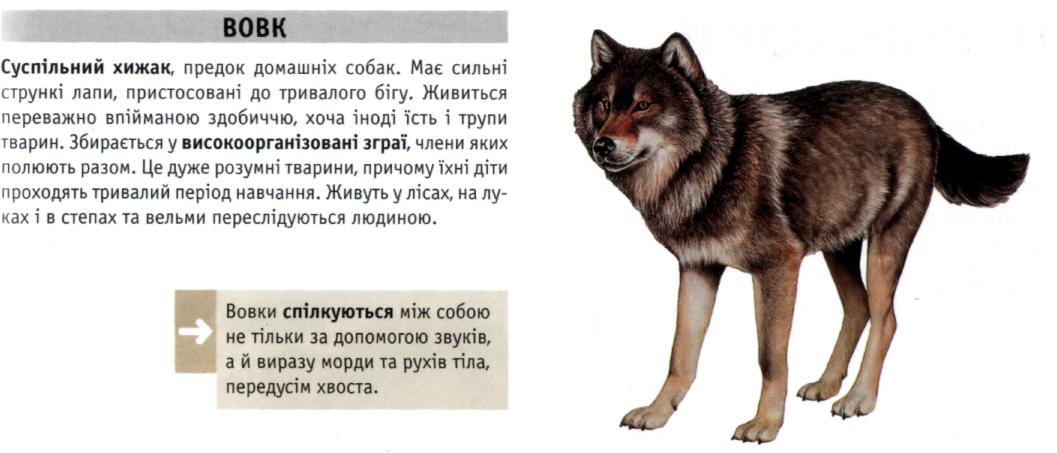 1. Розгляньте на натуральному об'єкті чи таблиці зовнішній вигляд ссавця, визначте форму його тіла і хвоста.2.Розгляньте голову і знайдіть органи, розміщені на ній.3.Розгляньте тулуб ссавця і знайдіть органи, розміщені на ньому.4.Зверніть увагу на передні і задні  кінцівки, знайдіть відмінність у їх будові.5. Позначте в таблиці особливості зовнішньої будови ссавця.Висновок:…………………………………………………………………………………………………………………………………………………………………………………………………………………………………………………………………………………………………………………………………………………………………………………………………………………………………………………………………………………………………………………………ОзнакиОсобливості будовиФорма тілаПокривОсобливості будови кінцівокОсновні відділи тіла1	2	3	41	2	3	41	2	3	4Органи, розміщені   на голові на тулубі1 	2	3	1 	2	3	1 	2	3	Органи, розміщені   на голові на тулубі1 	2	1 	2	1 	2	